Publicado en 08013 Barcelona el 04/01/2013 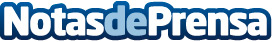 xavierpaz.com, nuevo blog de comercio electrónicoEl blog xavierpaz.com abre con la intención de convertirse en una referencia para los propietarios de tiendas online, aportando estrategias, consejos y herramientas para desarrollar los negocios online hasta su máximo potencial.Datos de contacto:Xavier Paz93 532 55 75Nota de prensa publicada en: https://www.notasdeprensa.es/xavierpazcom-nuevo-blog-de-comercio-electronico Categorias: Comunicación Marketing Emprendedores E-Commerce http://www.notasdeprensa.es